ПРЕСС-РЕЛИЗ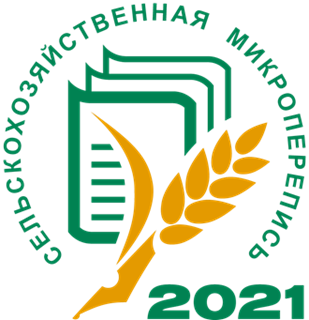 Перешагнули условный экватор микропереписи17 августа состоялся брифинг, посвящённый ходу проведения Сельскохозяйственной микропереписи 2021 года, которая проходит в течение августа во всех регионах страны и охватывает аграрные предприятия, крестьянские (фермерские) хозяйства, значительную часть личных подсобных и других индивидуальных хозяйств граждан, садоводческие товарищества.Спикерами брифинга выступили заместитель Губернатора Белгородской области, начальник департамента агропромышленного комплекса и воспроизводства окружающей среды Белгородской области - председатель Комиссии по подготовке и проведению в Белгородской области Сельскохозяйственной микропереписи 2021 года Юлия Щедрина и руководитель Территориального органа Федеральной службы государственной статистики по Белгородской области Вадим Абросимов.Как было отмечено Юлией Щедриной, Сельскохозяйственная микроперепись проводится впервые. Основными целями проведения микропереписи являются получение сведений по категориям сельхозпроизводителей, анализ структурных изменений и динамики производственного потенциала сельского хозяйства Белгородской области в условиях импортозамещения.Руководитель Белгородстата Вадим Абросимов проинформировал о том, что микроперепись на Белгородчине проходит организованно, в плановом режиме, без срывов и сбоев. Условный экватор перешагнули все категории сельхозпроизводителей, участвующие в микропереписи. Есть в области лидеры - муниципальные образования, которые вышли на финишную прямую. Это Ивнянский, Краснояружский, Ракитянский, Прохоровский, Вейделевский районы, Алексеевский и Губкинский городские округа.На все вопросы представителей региональных средств массовой информации были даны исчерпывающие ответы спикеров брифинга.Журналистов электронных и печатных СМИ интересовали основные аспекты микропереписи: содержание переписных листов, технология их обработки, сроки подведения оперативных и окончательных итогов.Сельскохозяйственной микропереписью будет охвачено: 371 сельскохозяйственная организация, 1584 крестьянских (фермерских) хозяйств и индивидуальных предпринимателей, почти 240 тыс. личных подсобных хозяйств граждан в сельских населенных пунктах, 549 садоводческих, огороднических и иных некоммерческих товариществ граждан.РОССТАТТЕРРИТОРИАЛЬНЫЙ ОРГАН ФЕДЕРАЛЬНОЙ СЛУЖБЫГОСУДАРСТВЕННОЙ СТАТИСТИКИ ПОБЕЛГОРОДСКОЙ ОБЛАСТИ (БЕЛГОРОДСТАТ)Попова ул., д.20, г. Белгород, 308000тел./факс (4722) 32-14-42, E-mail: p31_mail@gks.ruhttp://belg.gks.ruРОССТАТТЕРРИТОРИАЛЬНЫЙ ОРГАН ФЕДЕРАЛЬНОЙ СЛУЖБЫГОСУДАРСТВЕННОЙ СТАТИСТИКИ ПОБЕЛГОРОДСКОЙ ОБЛАСТИ (БЕЛГОРОДСТАТ)Попова ул., д.20, г. Белгород, 308000тел./факс (4722) 32-14-42, E-mail: p31_mail@gks.ruhttp://belg.gks.ru